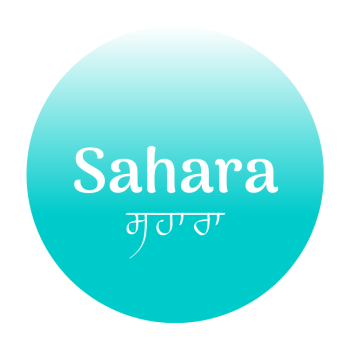 

Volunteer Application Form
All details in this form will be treated as strictly private and confidential. Please complete all sections of the application in BLOCK CAPITALSReturn the completed form to Paramjot Kaur via email to: saharafou@gmail.com.
If you need any support to complete this form please email or call on 0794 323 5088. 
Convictions Have you had any criminal convictions? 	    Yes  No Have you ever received a caution or been cleared of an allegation that might be recorded on your DBS record? 				Yes  No If you have answered ‘yes’ to any of the above please give details on a separate sheet. This post meets the requirements in respect of exempted questions under the Rehabilitation of Offenders Act 1974, any applicants for this post who become volunteers for this organisation will be subject to a Disclosure and Barring Service check before the appointment is confirmed. This will include details of cautions, reprimands or final warnings as well as convictions. A criminal record will not automatically bar a person from successfully taking up this post. 
Confidentiality Agreement In the course of some or you role you may have access to confidential information and records about the people we work with and sometimes other volunteers. It is therefore vital that you treat all information about the service users and other volunteers that you work with as confidential. All of service users and other volunteers must be able to have confidence that personal information is never released. Please sign below to confirm that you accept your responsibility to maintain the confidentiality of our service users and other volunteers:Signed: 		Date: 
Declaration I confirm the information in this application form to be correct and any misleading or falsification of information may be proper cause for rejection or termination of this placement. I give permission for the information on this application form to be held by Sahara. Yes  No I am willing for Sahara to arrange a DBS check on me:	Yes  No 

Signed: 		Date: 
Privacy Notice Sahara takes your privacy seriously and will only use your personal information in ways that you consent to it being used. A copy of Sahara’s privacy policy can be obtained from Paramjot Kaur. Once completed, please email this form to saharafou@gmail.com. Following the implementation of the General Data Protection Regulations 2018 (GDPR), please confirm that you are happy for Sahara to hold your data and use it for the purposes of Sahara’s volunteering programmes by ticking the box below. We confirm that your data will only be used for the purposes stated above, and that we will never sell your data. We promise to keep your data safe and secure. I consent to Sahara holding and processing my data for the purposes above.Signed: 		Date: 

References We require two references before processing your application – these can be professional or character references. Please provide details referee details below so that we can make contact as soon as possible.
 Reference 1

Name  Address: Postcode: Contact No: 	Email: How do you know this person?  How long have you known this person? 
Reference 2Name  Address: Postcode: Contact No: 	Email: How do you know this person?  How long have you known this person? Name & TitleAddressTelephoneEmailPreferred Contact MethodWhat role(s) are you interested in? Befriending (Telephone) Befriending (Face-to-Face) Facilitating Events Minibus Driver Volunteer Management FundraisingWhy are you interested in volunteering with Sahara?Do you have any relevant skills or experience?Please list any languages that you speak.Are you DBS checked? If so, please provide information. Yes  No 	                DBS Number: DBS Check Date: SignatureDate